２０１９年10月2日～10月30日参加者：渡辺菜悠、曽和幹、猪爪勇二「脳に棲む魔物」（ＫＡＤＯＫＡＷＡ，スザンナ・キャハラン著）を読んだ。突然、悪魔につりつかれたようになった新聞記者。部屋に虫が溢れていると思って駆除業者を呼ぶ、父親を誘拐犯人呼ばわりする、不眠、食欲不振もあり、体は衰弱してゆく。いくつかの病院にかかって検査をしても異常は見つからない。伝染性単核球症、統合失調症、てんかん等、様々な病名がラベリングされ治療をするが改善がない。本当の病名は何なのか？　様々な試みがなされる中で、ある神経内科が診断をつける。二十代後半から三十代前半の女性で卵巣奇形腫があると起こりやすいまれな病気であった（答えは次回提示）。ひと昔なら一歩間違うと悪魔がついたと「エクソシスト」儀式を受けさせられかねない状態であった。着実に医学は進歩している。　今年6月に窓ふき作業中に脚立から落ちた。右肩を打撲した。それを境に、右肩が痛くなった。床に入ると右手全体がジーンとしびれるようになった。3か月我慢したが改善をみない。どうも右肩腱板損傷のようだ。60代男性の右肩に好発し、右肩と痛みと夜間痛が特徴だという。右肩腱板損傷と自己診断し、院長にケナコルトとアルツを関節注入してもらい、経過観察中である。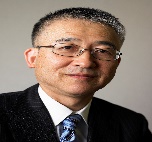 Dr.WARIの総合診療Skill-Up講座症例病名/内容開催日レクチャー1Opening Statement10月2日レクチャー2Semantic Qualifier10月2日レクチャー3ＶＩＮＤＩＣＡＴＥ－Ｐ10月2日症例1Parkinson’s disease10月2日症例2Cluster headache10月2日症例3Slipping rib pain syndrome10月2日症例4腹壁瘢痕ヘルニア10月2日症例5化膿性骨髄炎10月2日症例６頸椎椎間板炎10月2日症例7咽頭痛（Centor’s Score）10月3日症例8急性乳様突起炎10月3日症例9後頭神経痛10月3日症例10軟性線維腫10月3日症例11ＳＡＰＨＯ症候群10月3日症例12膵癌10月3日症例１3肺炎（Heckerlingのモデル）10月8日症例14ＲＡ10月8日症例15SLE10月8日症例16Reiter’s syndrome10月8日症例17帯状疱疹10月8日症例18特発性縦隔機種10月8日症例19Pyogenic lung abscess10月9日症例20Nephrotic syndrome10月9日症例21Nephrolithiasis10月9日症例22心房中隔欠損症10月9日症例23バーキットリンパ腫10月9日症例24右下葉肺炎10月9日症例25高Ｋ血症による徐脈性不整脈10月10日症例26モンドール病10月10日症例27ＡＣＮＥＳ10月10日症例25完全房室ブロック10月10日症例26心膜炎10月10日症例27急性胆嚢炎10月10日症例28薬剤性過敏性症候群（ＤＩＨＳ）10月11日症例29バセドウ病10月11日症例30悪性症候群10月11日症例31大腸がん10月11日症例32急性ウイルス性肝炎10月11日症例33急性腎盂腎炎10月11日症例34先端肥大症10月15日症例35絶食後高ビルルビン血症10月15日症例36鉄欠乏性貧血（青色強膜）10月15日症例37Cushing症候群10月15日症例38副甲状腺亢進症10月15日症例39運動ニューロン疾患10月15日症例40甲状腺中毒性周期性四肢麻痺10月16日症例41びまん性特発性骨増殖症10月16日症例42非貧血性鉄欠乏10月16日症例43重症筋無力症10月16日症例4４痛風性膝関節炎10月16日症例4５ＩＴＰ10月16日症例46マクロアミラーゼ血症10月17日症例47特発性正常圧水頭症10月17日症例48ツツガムシ病10月17日症例49ビタミンＢ12欠乏症10月17日症例50マラリア10月17日症例51粟粒結核10月17日症例52ウイルス性筋炎10月18日症例53無症候性高尿酸血症10月18日症例54鉄欠乏性貧血（匙状爪）10月18日症例55甲状腺機能低下症10月18日症例56アミロイドーシス10月18日症例57ウイルス性心筋炎10月18日症例58アスリート貧血10月22日症例59体位性偽性貧血10月22日症例60嗜銀顆粒性認知症10月22日症例61レジオネラ肺炎10月22日症例62多発性嚢胞腎10月22日症例63過敏性腸症候群10月22日症例64手口感覚症候群10月30日症例65脚気心10月30日症例62アセトアミノフェン中毒10月30日症例63神経性食欲不振症10月30日症例64腰椎圧迫骨折10月30日症例65急性心筋梗塞（カテコーラミン・リリース）10月30日症例66原発性アルドステロン症10月31日症例67左房粘液腫10月31日症例68脳トキソプラズマ症10月31日症例69SLE10月31日症例70医原性低血糖10月31日症例71アナフィラキシーによるII型呼吸不全10月31日